202346そして、井上選手の父でトレーナーの井上真吾氏も支援いたします。契約に伴い、井上選手からはファーストキャビンの企業イメージを高めるプロモーション活動への協力をいただき、出場試合では『FIRST  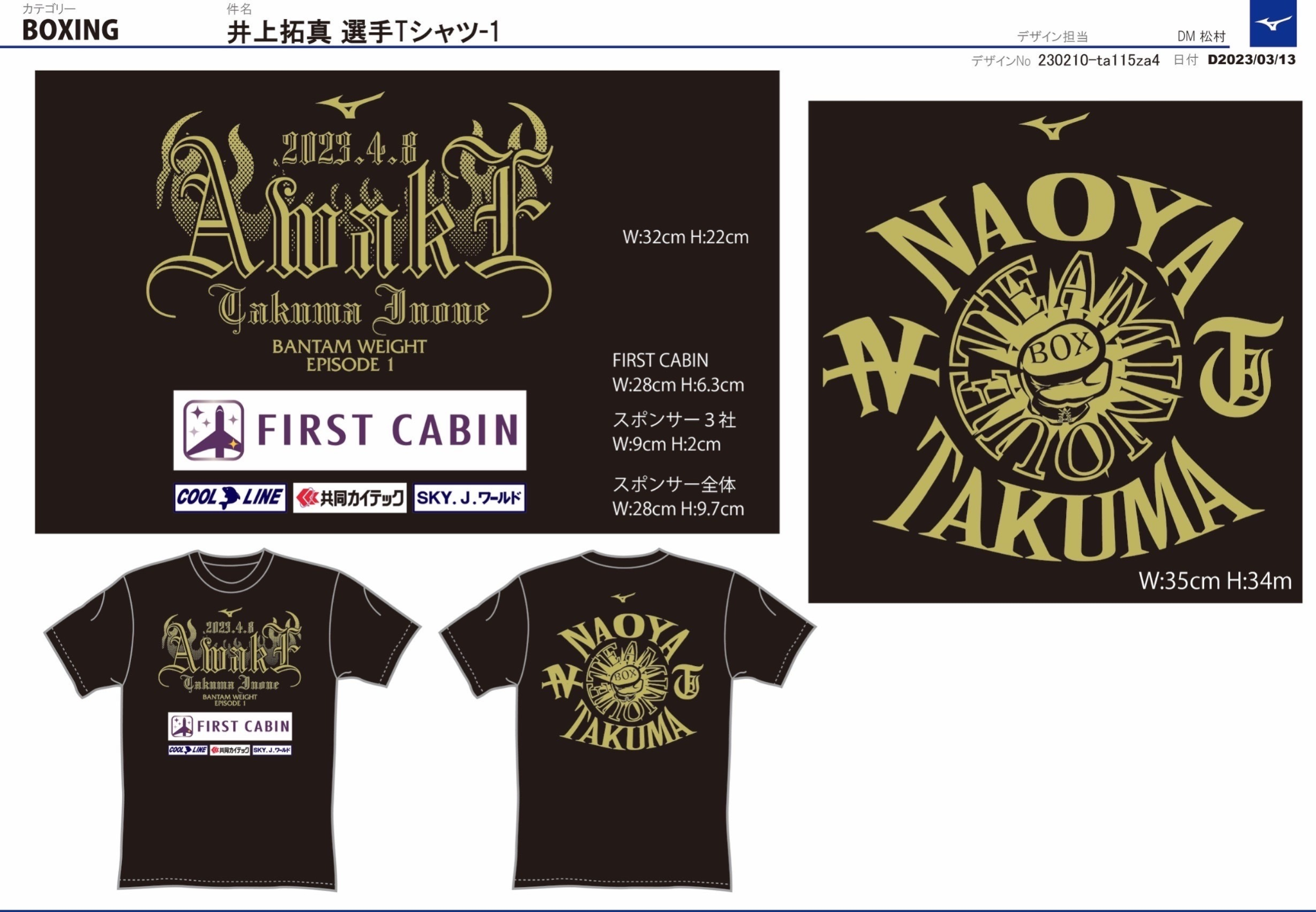 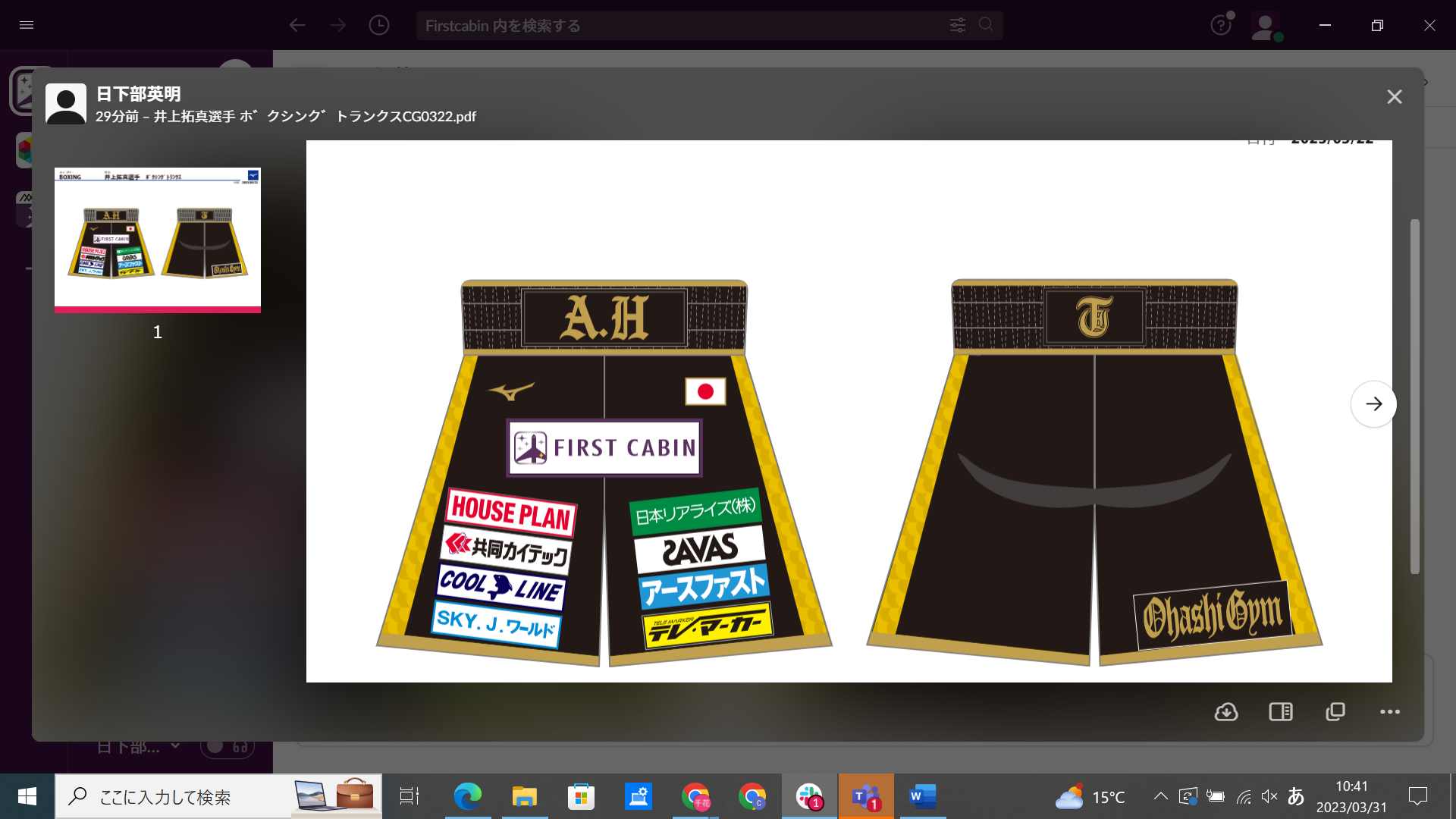 多くの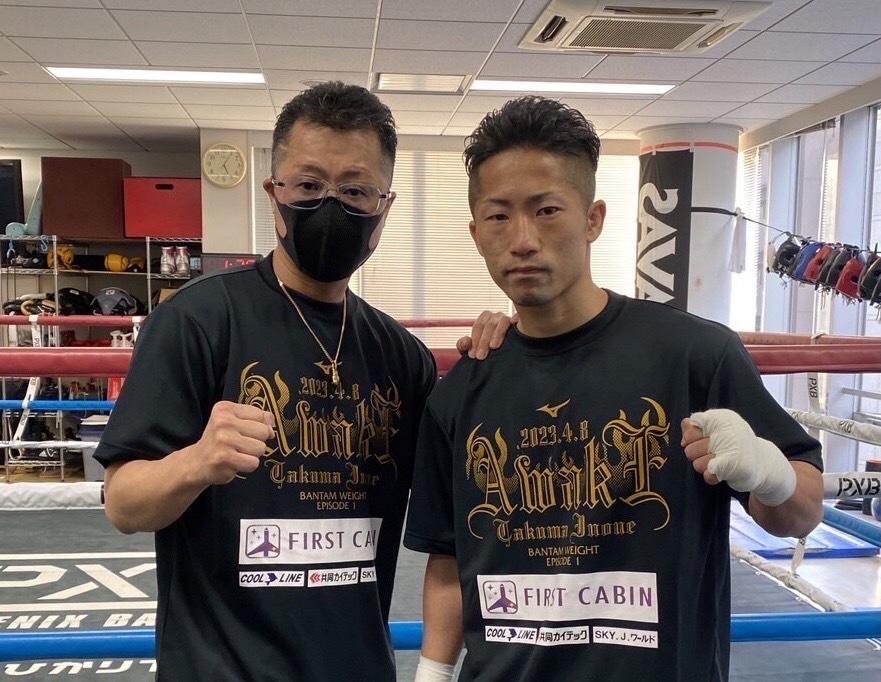 